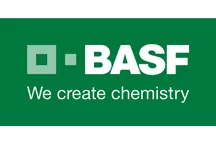 Senior Environmental, Health & Safety Specialist (Ames, IA)Job Field: OCSE - Occupational Safety & Environmental
Location: Ames, IA, US
Company: BASF Corporation
Job Type: Standard
Job ID: EN_US_1800493We are an equal opportunity employer and all qualified applicants will receive consideration for employment without regard to race, age, citizenship, color, religion, sex, marital status, national origin, disability status, gender identity or expression, protected veteran status, or any other characteristic protected by law.Description

At BASF, we create chemistry through the power of connected minds. By balancing economic success with environmental protection and social responsibility, we are building a more sustainable future through chemistry. As the world’s leading chemical company, we help our customers in nearly every industry meet the current and future needs of society through science and innovation. 

We provide a challenging and rewarding work environment with a strong emphasis on process safety, as well as the safety of our employees and the communities we operate in, and are always working to form the best team—especially from within, through an emphasis on lifelong learning and development. 

And we are constantly striving to become an even better place to work. BASF has been recognized by Forbes Magazine, as one of America’s Best Employers in 2017. Come join us on our journey to create solutions for a sustainable future! 

Where the Chemistry Happens… 

We are seeking an EHS (Environmental, Health and Safety) Specialist to become a member of our Central Hub EHS team. Located in Ames, IA, you will report to the Central Hub Manager (located in Charlotte, NC). We are looking for an individual to oversee and coordinate environmental, health and safety programs at our two sites in Ames, and two smaller sites in St. Joseph, MO and Caldwell, ID. The selected individual will participate on the leadership teams of both Ames sites. 

The priority of expertise areas for the position is:
Occupational Safety
Process Safety (not PSM, but general process safety)
Industrial Hygiene
Environmental (regulatory)
Emergency Planning and Response
Senior Environmental, Health & Safety Specialist (1800493) – Ames, IA 

Under the hub structure, you will interact with other sites in the Central Hub, which is a group of sites supported under the BASF shared EHS services platform. You will also interact with EHS experts and professionals who support all BASF North American sites and businesses. In this shared services structure, you may also assist at other BASF sites as needs arise. 
One of the sites in Ames and the two smaller sites are part of BASF’s Functional Crop Care business. The other site in Ames is part of BASF’s Construction Chemicals business. In addition to these sites and businesses, the Central EHS Hub also supports sites in BASF’s Agricultural Solutions, Dispersions and Resins, Care Chemicals, Nutrition and Health, and Performance Materials businesses. The hub structure offers the opportunity for exposure to a wide variety of chemical manufacturing operations, making for a challenging and engaging work environment. 

Formula for Success: You Will…
Lead EHS programs for the two sites in Ames, IA and the smaller sites in St. Joseph, MO and Caldwell, ID. This entails advising site management on compliance concerns, providing strategic and tactical guidance to increase risk recognition and reduce injuries/incidents, improving employee health, maintaining environmental compliance, ensuring safe design of plants, and preparing for emergencies.
Complete all internal and external EHS reporting for the assigned sites.
Facilitate the sharing of programs, procedures, tools, and successfully demonstrated practices with other EHS professionals.
Support the interface with regulatory agencies and third parties, as needed, on compliance and enforcement issues.
Create Your Own Chemistry: What We Offer You… 

Adding value to our customers begins with adding value to you. You@BASF is the suite of benefits, perks, programs and unique opportunities we offer to support you—the whole you—in all stages of your life and career. With you@BASF, you create your own chemistry. 
The total rewards that you receive as a BASF employee go way beyond a paycheck. From competitive health and insurance plans, to robust retirement benefits that include company-matching contributions, to making sure you never stop learning, we believe investing in you is investing in our success. Working for a large, global organization, you’ll have a chance to grow professionally and personally, expand your network and build a rewarding and dynamic career. Qualifications - BASF recognizes institutions of Higher Education which are accredited by the Council for Higher Education Accreditation or equivalent

Ingredients for Success: What We Look for in You…Bachelor’s degree required, preferably with a concentration in Environmental, Occupational or Industrial Safety, Industrial Hygiene, Industrial Engineering, Science, or a related discipline.A minimum of 5 years of work experience as an EHS professional (may also include Co-ops and internships); chemical manufacturing experience is a plus.Knowledge of EHS technology and regulations.Experience with incident investigation and root cause analysis.Additional professional certifications such as Professional Engineer, Certified Safety Professional (CSP), Associate Safety Professional (ASP), Certified Industrial Hygienist, or Certified Hazardous Materials Manager (CHMM), are desirable.